Óravázlat10-es Számú Ált. Iskola, SzatmárnémetiElőkészítő osztályTanítónő: Baranyai ZsuzsaTéma:Sárkanyari sárkánybarlangA figyelem felkeltése6 találós kérdés megfejtése után kapnak 1-1 puzzle darabot. A helyesen összerakott puzzle egy sárkányt ábrázol. Megbeszéljuk ki mit tud a sárkányokról, hol találkozhatunk velük? Jó vagy rossz szereplők? Hogy néznek ki? ....A téma bejelentéseVers: Sárkanyari sárkánybarlangAz óra meneteA vers elmondásaTémájának, tartalmának megbeszélése (Hogy nézett ki a barlang? Kik laktak itt? Milyen helyiségei voltak a barlangnak?)A hamutálca, pamlag, heverő szavak jelentésének megmagyarázásaMilyen hanggal kezdődik a sárkány szó?  Szógyűjtés- S-vel kezdődő szavak gyűjtése	Interaktiv játék:  Olyan tárgyakra vadásztunk a körben, amelyek tartalmazzák a s hangot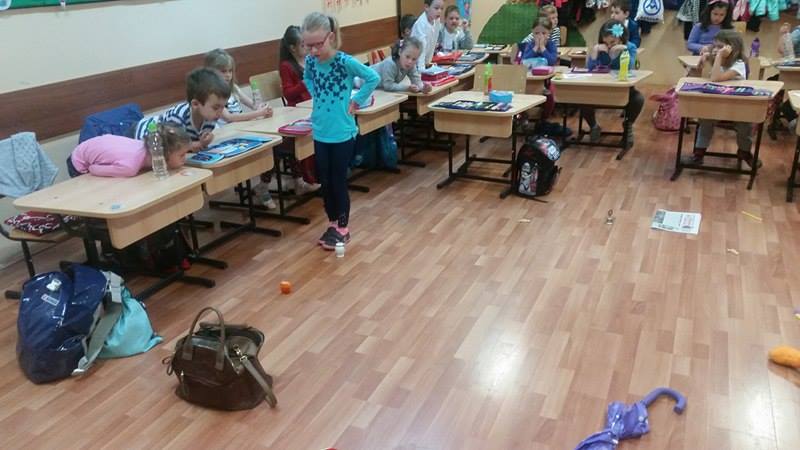 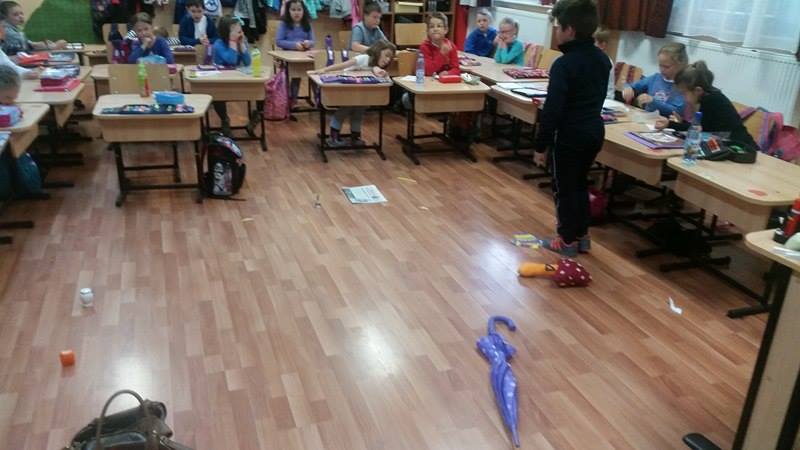 Igaz –hamis játék korongokkal(Ha igaz a zöldet, ha hamis a pirosat emelik fel)Pl. A hálóban pamlag volt.A heverőn hét fejtámla volt A visszacsatolás biztosításaHány feje volt a sárkánynak! Milyen helyiségei voltak a barlangnak?Mi nem volt a barlangban? Miért?A házi feladat kijelöléseRajzold le a vers alapján a sárkánybarlangot!